МУНИЦИПАЛЬНОЕ ДОШКОЛЬНОЕ ОБРАЗОВАТЕЛЬНОЕ УЧРЕЖДЕНИЕ «ДЕТСКИЙ САД ОБЩЕРАЗВИВАЮЩЕГО ВИДА С ПРИОРИТЕТНЫМ ОСУЩЕСТВЛЕНИЕМ ХУДОЖЕСТВЕННО-ЭСТЕТИЧЕСКОГО РАЗВИТИЯ ДЕТЕЙ № 31 «РУЧЕЕК» Краткосрочный проект в подготовительной группе по ПДД«Всем ли знать положено правила дорожные?»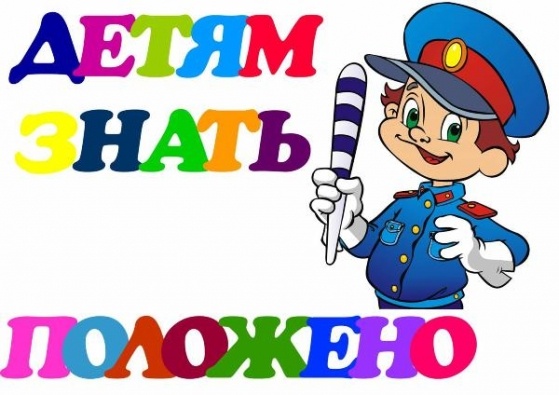                                     Подготовили: социальный педагог                                                                                                               Сергеева И.И.,                                                             музыкальный руководитель                                                              Малахова Л.Г.	Январь-февраль, 2018 г.Актуальность проекта:     С каждым годом интенсивность движения транспорта на дорогах возрастает, а вместе с этим увеличивается и количество дорожно-транспортных происшествий. Зачастую виновниками дорожно-транспортных происшествий являются сами дети, которые играют вблизи дорог, переходят улицу в неположенных местах, неправильно входят в транспортные средства и выходят из них. Однако дети дошкольного возраста -это особая категория пешеходов и пассажиров. Вот почему с самого раннего возраста необходимо знакомить детей безопасному поведению на улицах, дорогах, в транспорте, а также правилам дорожного движения. В этом должны принимать участие и родители, и дошкольные учреждения, а в дальнейшем, конечно же, школа и другие образовательные учреждения.     Учитывая особую значимость работы в данном направлении, и то обстоятельство, что детский сад является самой первой ступенью в системе непрерывного образования, в тесном сотрудничестве с родителями, с инспектором по пропаганде БДД, мы разработали проект по теме: «Всем ли знать положено правила дорожные?».    Участники проекта:социальный педагог Сергеева И.И., музыкальный руководитель Малахова Л.Г., воспитанники подготовительной группы, родители.Вид проекта: краткосрочный, досугово-познавательный.Планируемые результаты:- создать необходимые условия для организации деятельности по обучению детей дошкольного возраста ПДД;-вызвать интерес у родителей к проблеме обучения детей дорожной грамоте, и безопасному поведению  на дороге.К окончанию проекта воспитанники подготовительной группы должны:знать алгоритм перехода  дороги «остановись-посмотри-перейди»;знать правила перехода  проезжей части по регулируемому и нерегулируемому пешеходным переходам.Цель:формирование безопасного поведения у детей дошкольного возраста через ознакомление с правилами дорожного движения.Задачи:1. Провести мониторинг освоения детьми образовательной области «Социально-коммуникативное развитие (основы безопасности). 2.Обучить детей необходимому минимуму Правил дорожного движения:- три цвета светофора; -алгоритм перехода  дороги «остановись-посмотри-перейди»;- правила перехода  проезжей части по регулируемому и нерегулируемому пешеходным переходам.3.Развивать умение детей обращаться за помощью к взрослым.4. Активизировать работу по пропаганде правил дорожного движения и безопасного образа жизни среди родителей. Методы реализации проекта:Всю работу, предшествующую созданию проекта по ознакомлению детей с правилами дорожного движения можно разделить на несколько этапов:Уточнение представление детей о правилах дорожного движения, т.е. личный опыт, на который можно опереться (проведение первичной диагностики и диагностики в конце реализации проекта).Изучение литературных источников по ознакомлению детей с правилами дорожного движения.Проект реализуется по двум направлениям:1.Совместная деятельность с детьми.2.Взаимодействие с родителями, с инспектором по ПДД.Сроки реализации проекта: 2 недели.Этапы реализации проекта:1этап Подготовительный 2этап Основной (С 3.02.2018 г.-  8.02.2018 г.)3 этап Заключительный (9.02.2018г.)Практическая работа по реализации проекта «Всем ли знать положено правила дорожные?».1этап Подготовительный (С 29.01.2018 г.-2.02.2018 г.)1. Создание проблемы перед детьми «Всем ли знать положено правила дорожные?»2. Составление плана реализации проекта;3.Изучение методической литературы:     Н.В. Елжова «ПДД в детском саду»;     Э.Я.Степанкова «Дошкольникам - о правилах дорожного движения»;     Н.Н.Авдеева, О.Л. Князева, Р.Б. Стеркина. «Безопасность: Учебное       пособие  по основам безопасности жизнедеятельности детей старшего       дошкольного возраста».4. Подбор материала по Правилам дорожного движения (новинки методической и детской литературы, современная познавательно - развивающая информация о ПДД для дошкольников и родителей);5. Разработка конспектов мероприятий, презентаций;6. Создание картотеки физминуток по правилам дорожного движения.6. Разучивание с детьми:    - сказки- инсценировки по Правилам Дорожного Движения «Веселые  гуси»    - танца «Веселый светофор»;7.Изготовление вместе с детьми атрибутов для сказки -инсценировки по       ПДД «Веселые гуси»;8.Разучивание музыкальных произведений.9. Изготовление лепбука «Правила дорожного движения»      2этап Основной (С 3.02.2018 г.-  8.02.2018 г.)1. Проведение мониторинга освоения детьми образовательной области «Социально-коммуникативное развитие (основы безопасности).    2.Проведение НОД: «Путешествие по правилам дорожного           движения», «Дорога не место для игр».   3.Проведение бесед с детьми: познавательная беседа «Мы идем по тротуару»,    «Какие   бывают переходы? Что такое светофор?», «Регулировщик.  4. Показ презентации «Путешествие в страну дорожных правил».  5.Загадки в стихах по ПДД;  6.Чтение и обсуждение стихотворений Советских и Российских писателей о    правилах дорожного движения: Н.  Кончаловской «Пристают к отцу ребята»,   «Дорожные правила».  7. Викторина для детей старшего дошкольного возраста: «Правила движения      знай как таблицу умножения».3 этап Заключительный (9.02.2018г.)1.Проведение итогового открытого мероприятия с привлечением инспектора по    БДД, родителей воспитанников:- сказка –инсценировка по Правилам Дорожного Движения «Веселые гуси»;
  - презентация проекта.Работа с родителями:- памятка для родителей по ПДД «Внимание»;- памятка для родителей –водителей «Правила перевозки детей в автомобиле»;- консультация в садовском  уголке по ПДД: «Родителя о правилах дорожного   движения» - изготовление книжек-малышек  «Жил-был светофор».Фотоотчет по проекту в подготовительной группе по  ПДД «Всем ли знать положено правила дорожные?»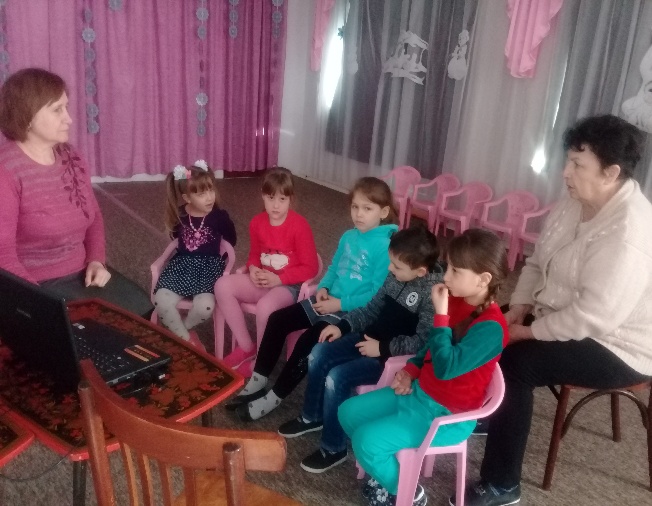 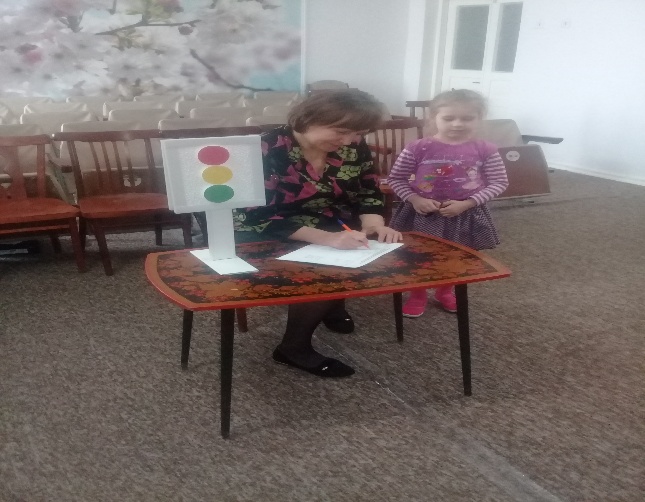 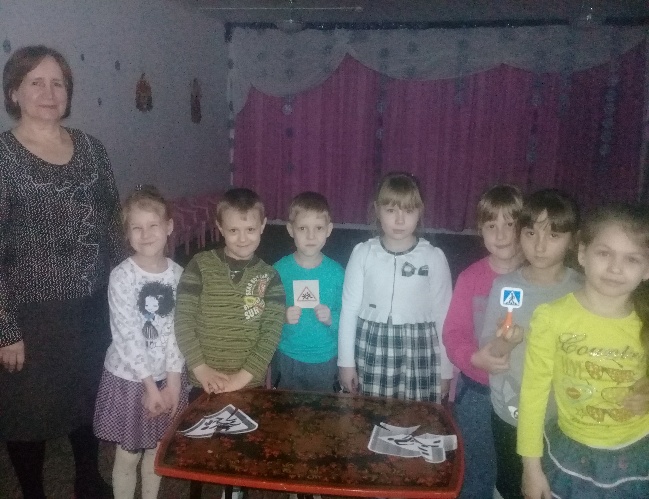 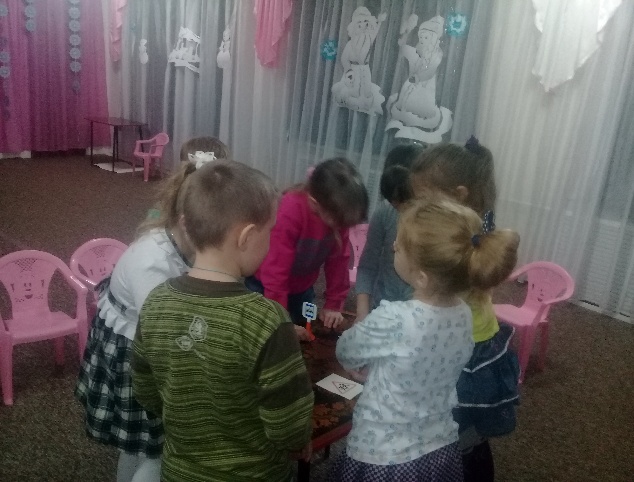 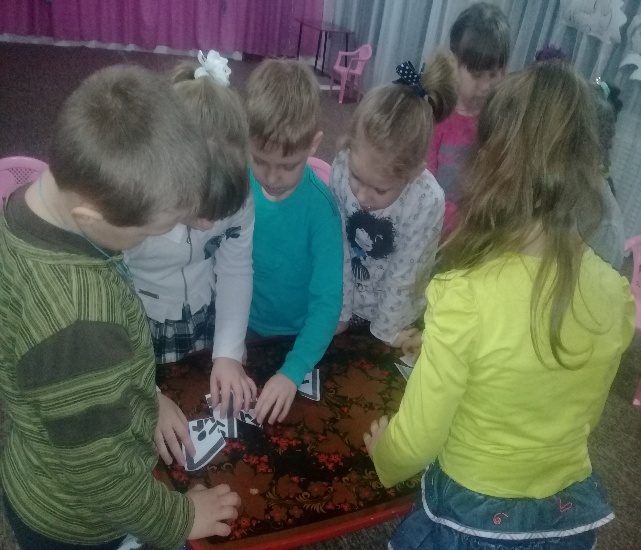 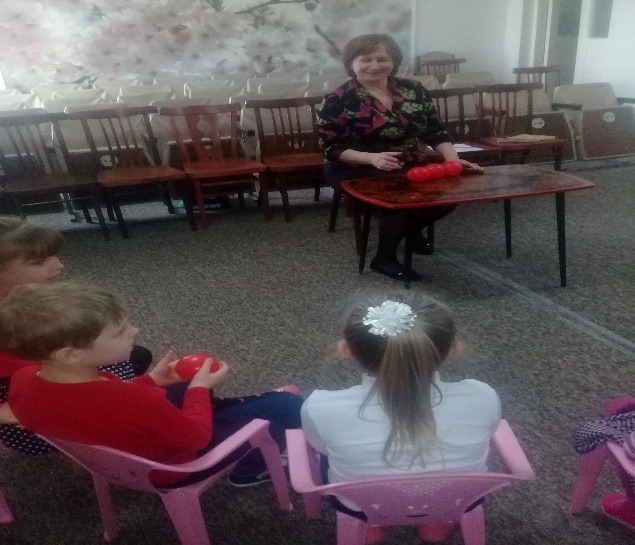 Уголок по ПДД «Азбука безопасности»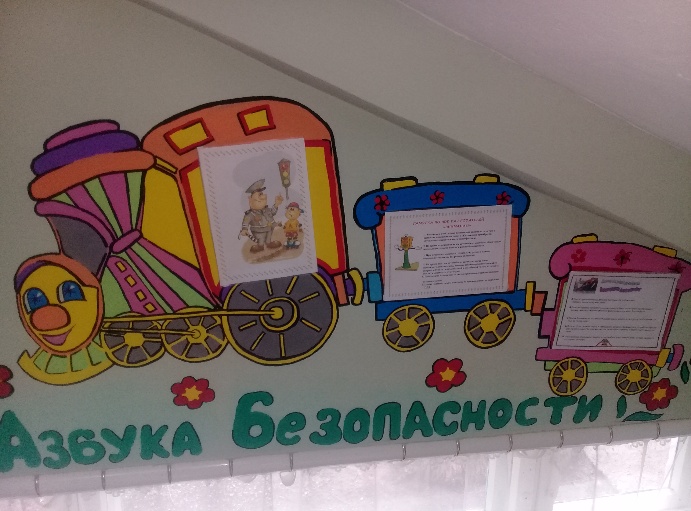 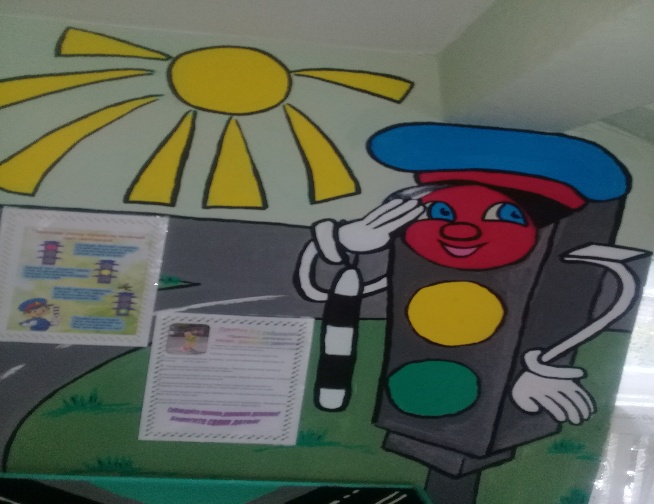 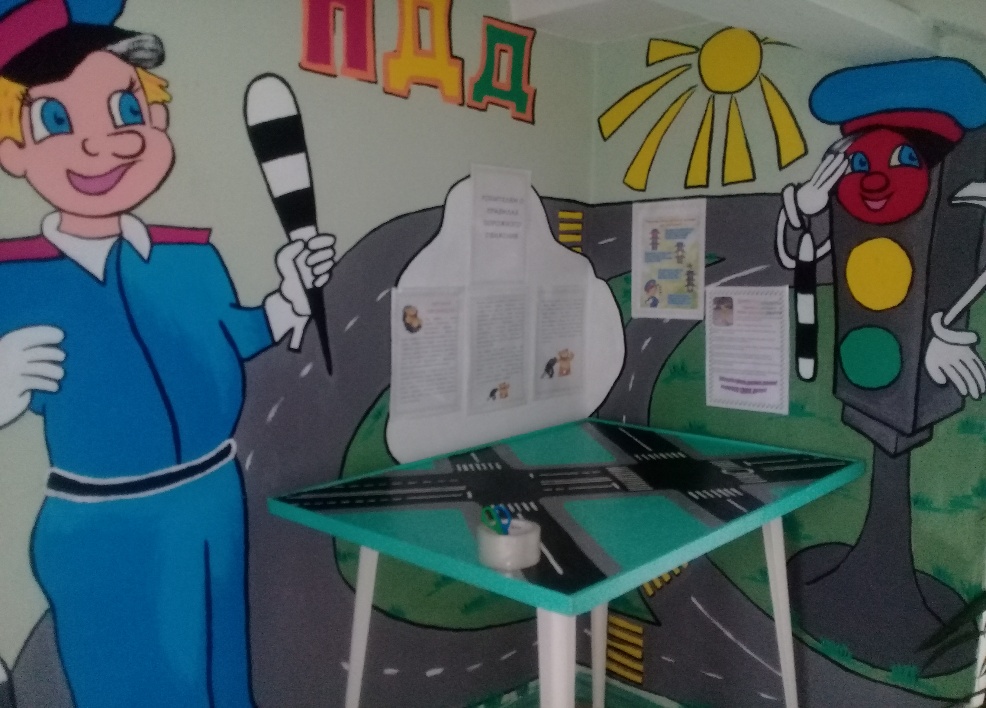 Сказка –инсценировка по Правилам Дорожного Движения «Веселые гуси»          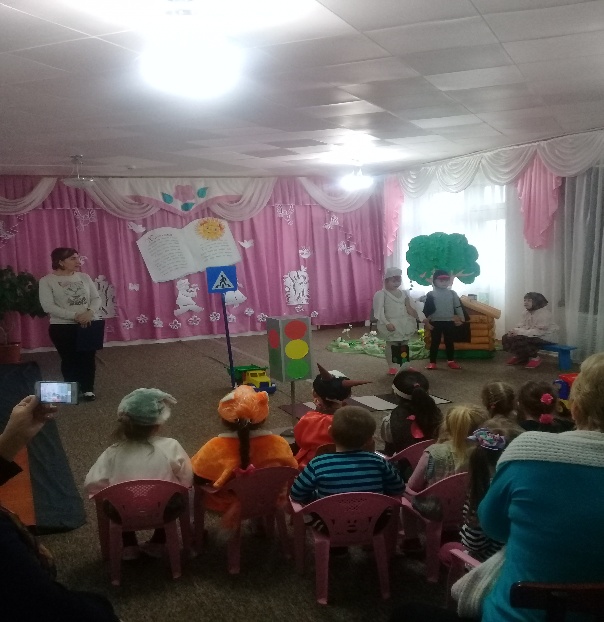 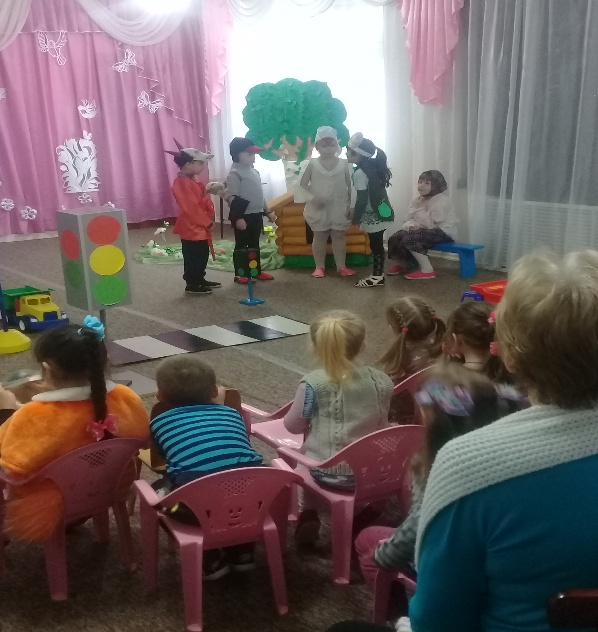 